	   Sunday, February 3, 2013	   Monday, February 4, 2013	   Tuesday, February 5, 2013	   Wednesday, February 6, 2013	   Thursday, February 7, 2013	   Friday, February 8, 2013	   Saturday, February 9, 20136:00AMHome Shopping  Shopping program.G6:30AMMickey Spillane's Mike Hammer: Perfect Twenty (R)  A missing set of counterfeiting plates is Hammer's key to the murders of a pair of lovely models. Starring STACY KEACH, LINDSAY BLOOM, DON STROUD, KENT WILLIAMS and STEVEN KEATS.PG  (V)7:30AMMickey Spillane's Mike Hammer: Satan, Cyanide, And Murder (R)  Mike is the target of a hit and must save himself and find his assassin after a near miss causes the death of a young fashion designer. Starring STACY KEACH, LINDSAY BLOOM, DON STROUD, KENT WILLIAMS and SHANNON TWEED.PG  (V)8:30AMHome Shopping  Shopping program.G9:00AMHome Shopping  Shopping program.G9:30AMThe Man Who Cycled The Americas: Central America - Part 1 (R)    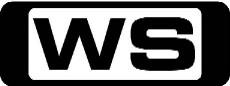 Mark is crossing into the dangerous territories of Northern Mexico. a region notorious for shocking drugs-related killings and kidnappings.PG10:00AMThe Man Who Cycled The Americas: Central America - Part 2 (R)    Pushing on through, Mark hits the wet season and is plagued by tropical thunderstorms and what seems like a dead-end in El Salvador.PG10:30AMT.J Hooker: Death Trip (R)  Hooker has to stop a group who have decided to work for a better society, by assassinating those who are the worst of society. Starring WILLIAM SHATNER, ADRIAN ZMED, HEATHER LOCKLEAR and JAMES DARREN.PG  (V,A)11:30AMT.J Hooker: A Child Is Missing (R)  Hooker's compassion for a missing child leads him to use his own time to go undercover in Mexico to search for the boy. Starring WILLIAM SHATNER, ADRIAN ZMED, HEATHER LOCKLEAR and JAMES DARREN.PG  (V)12:30PMSpecial: Australian Water Ski Racing Championships - R1:Redcliffe    PG1:30PMThe Jeff Foxworthy Show: The Good, The Bad, And The Hairless (R)  An award at school jeopardises Matt's reputation with his friends. Starring JEFF FOXWORTHY, ANN CUSACK, HALEY JOEL OSMENT, JONATHAN LIPNICKI and BILL ENGVALL.PG2:00PMThe Jeff Foxworthy Show: Wrestling Opera (R)  Jeff and Karen are at odds over taking Matt to a wrestling match instead of the opera. Starring JEFF FOXWORTHY, ANN CUSACK, HALEY JOEL OSMENT, JONATHAN LIPNICKI and BILL ENGVALL.PG2:30PMRory And Paddy's Great British Adventure    Rory and Paddy begin this week's adventure in Derbyshire, signing up for the World Toe Wrestling Championship. Then, the boys both try their luck in a Caravan Destruction Derby, a World Egg Throwing Championship and Worm Charming.PG3:30PMWild Justice: California: Native Species (R)    The boys are out patrolling for illegal abalone poaching - sea snails - in the north coast of California, one of the last places in the world one can take abalone for sport purposes.PG4:30PMWild Justice: California: Animal Instincts (R)    Several tips about hunting dogs howling in the area have Stoots on the prowl for a gruesome brand of poacher. Wild boar can be legally hunted, but when those hunts involve cruelty, it becomes a crime.PG  (A)5:30PMPimp My Ride: 1989 Ford Mustang / Maxima Station Wagon (R) 'CC'  Xzibit and his team go to work to recapture a 1989 Ford Mustang's glorious past. It will be a difficult challenge. What will the team come up with this time?PG6:30PMOutback Truckers (R)     Dougal Brett has a fleet of roadtrains that have to haul 1500 cattle to a market nearly 3000 kilometres away. He is depending on the sale of his cattle to pay bills that have been piling.PG8:30PMBomb Patrol: Afghanistan: For Sgt. Kirspel 'CC'    **NEW EPISODE**This harrowing documentary series goes beyond the fiction of a war movie to bring you a series about the soldiers who put their lives on the line every day in Afghanistan.M9:30PM7Mate Sunday Night Movie: Universal Soldier (R) (1992)  Meet the Universal Soldiers: a military unit that possess extraordinary skills and power, and are devoid of pain and emotion.M  (V,L,A)11:30PMPunk'd (R) 'CC'  Actresses Michelle Trachtenberg and Nicollette Sheridan are Ashton's latest victims to be Punk'd.M12:00AMDeadliest Warrior: Shaolin Monk Vs Maori Warrior    One fights for perfection; the other to honour his ancestors. A Shaolin Monk - the ultimate pacifist killing machine from China versus a Maori - fierce, bone-crushing warrior from New Zealand.M1:00AMWarehouse 13: Age Before Beauty (R)    Young models are aged into elderly women. Myka goes undercover as a fashion model to find the killer and becomes the next victim. Starring EDDIE MCCLINTOCK, JOANNE KELLY, SAUL RUBINEK, GENELLE WILLIAMS and ALLISON SCAGLIOTTI-SMITH.M2:00AMT.J Hooker: Death Trip (R)  Hooker has to stop a group who have decided to work for a better society, by assassinating those who are the worst of society. Starring WILLIAM SHATNER, ADRIAN ZMED, HEATHER LOCKLEAR and JAMES DARREN.PG  (V,A)3:00AMT.J Hooker: A Child Is Missing (R)  Hooker's compassion for a missing child leads him to use his own time to go undercover in Mexico to search for the boy. Starring WILLIAM SHATNER, ADRIAN ZMED, HEATHER LOCKLEAR and JAMES DARREN.PG  (V)4:00AMMickey Spillane's Mike Hammer: Perfect Twenty (R)  A missing set of counterfeiting plates is Hammer's key to the murders of a pair of lovely models. Starring STACY KEACH, LINDSAY BLOOM, DON STROUD, KENT WILLIAMS and STEVEN KEATS.PG  (V)5:00AMMickey Spillane's Mike Hammer: Satan, Cyanide, And Murder (R)  Mike is the target of a hit and must save himself and find his assassin after a near miss causes the death of a young fashion designer. Starring STACY KEACH, LINDSAY BLOOM, DON STROUD, KENT WILLIAMS and SHANNON TWEED.PG  (V)6:00AMHome Shopping  Shopping program.G6:30AMHome Shopping  Home ShoppingG7:00AMHandy Manny: Bunny In The Basement / Fast Eddie's Scooter (R)    Join Handy Manny, who with the help of his amazing set of talking tools is the town's expert when it comes to repairs.G7:30AMZeke and Luther: Rollerdorks (R) 'CC'    When a group of dancing rollerskaters, begin practicing their dance routines at the skate park where Zeke, Luther and the rest of the skateboarders hone their skater skills, a turf war erupts. Starring HUTCH DANO, ADAM HICKS, DANIEL CURTIS LEE and RYAN NEWMAN.G8:00AMA.N.T Farm: Bad RomANTs (R) 'CC'    Fletcher repeatedly tries to sweet-talk Chyna, but she doesn't notice because she is too busy feeling sorry for Gibson who is lonely now that his Nana has a new boyfriend. Starring CHINA ANNE MCCLAIN, SIERRA MCCORMICK, JAKE SHORT, STEFANIE SCOTT and CARLON JEFFERY.G8:30AMI'm In The Band: Bleed Guitarist (R) 'CC'    Iron Weasel's former lead guitarist, Bleed, returns to try to reclaim his position. Starring LOGAN MILLER, STEVE VALENTINE, GREG BAKER, STEPHEN FULL and CAITLYN TAYLOR LOVE.G9:00AMNBC Today (R) 'CC'    International news and weather including interviews with newsmakers in the world of politics, business, media, entertainment and sport.10:00AMNBC Meet The Press (R) 'CC'    David Gregory interviews newsmakers from around the world.11:00AMT.J Hooker: The Trial (R)  Hooker alienates Romano by defending a woman police officer accused of cowardice during an ambush in which her partner was wounded. Starring WILLIAM SHATNER, ADRIAN ZMED, HEATHER LOCKLEAR and JAMES DARREN.PG  (V)12:00PMMickey Spillane's Mike Hammer: Torch Song (R)  Mike and a beautiful insurance investigator track down a major arson ring after a friend dies in a high-rise blaze. Starring STACY KEACH, LINDSAY BLOOM, DON STROUD, KENT WILLIAMS and DANNY GOLDMAN.PG  (V)1:00PMHomicide: Life On The Street: Gone For Goode (R)  Lewis and Crosetti uncover a woman who's been killing her husbands for insurance money and Bolander convinces Munch to help him finish up an unsolved case. Starring DANIEL BALDWIN, ANDRE BRAUGHER, RICHARD BELZER, CLARK JOHNSON and YAPHET KOTTO.M2:00PMMotor Mate: Lotus Story (R)  Explore the story of the foundation of the Lotus company, the involvement of Colin Chapman and the green and yellow badge that came to symbolise a forward- thinking car manufacturer with a rich and exciting history.G3:00PMMotor Mate: History of Motor Racing (R)  The 1950s was a magnificent era in which motor racing truly came of age.G4:30PMDream Car Garage    This motoring series showcases the latest exotic cars, test drives and vintage collectables from museums and the rich and famous, and also includes unbelievable auto restorations.G5:00PMDream Car Garage    This motoring series showcases the latest exotic cars, test drives and vintage collectables from museums and the rich and famous, and also includes unbelievable auto restorations.G5:30PMPimp My Ride: Volkswagen Baja / Honda CRX 1987 (R) 'CC'  Krissy worked hard to turn her life around and now she needs to save her car from the past.PG6:30PMSeinfeld: The Bubble Boy (R) 'CC'    Jerry agrees to make a side trip to visit a sickly fan - who must live in a  protective plastic tent  while he and George drive up to a mountain cabin with  their dates. Starring JERRY SEINFELD, JASON ALEXANDER, MICHAEL RICHARDS and JULIA LOUIS-DREYFUS.PG7:00PMMy Name Is Earl: Little Bad Voodoo Brother (R) 'CC'    Randy befriends Catalina's visiting nephew and discovers that when disciplined, he turns to voodoo for revenge. Starring JASON LEE, ETHAN SUPLEE, JAIME PRESSLY, NADINE VELAZQUEZ and EDDIE STEEPLES.PG  (S)7:30PMHollywood Treasure: Trek To The Future / Comic Con-Quest 'CC'    **NEW EPISODE**Joe helps a Back To The Futre fan acquire a Back to the Future Part II Hooverboard. But to get the money, Desi must auction something from his collection. What can ge part with? Starring JOE MADDELENA, BRIAN CHANES, JON MANKUTA and TRACEY MCCALL.PG8:30PMPawn Stars: Bikes And Blades / Rick's Bad Day (R) 'CC'    Rick has a chance to buy a 1940 quartermasters spyglass that may be from a WWII ship. Can he discover the ship it came from, or will this deal sink?PG9:30PMAmerican Restoration: Lights Out    **NEW EPISODE**After a severe Las Vegas windstorm knocks down and destroys a local magicians street lamp he calls on some of Rick's restoration magic to fix it. Starring RICK DALE, TYLER DALE, RON DALE, KOWBOY and TED.PG10:00PMCash Cowboys: Grumps And Grinders (R)    There's fertile picking in the Fraser Valley when the guys stop in to scour a hangar-sized collection of Canadiana.PG11:00PMJacked: Auto Theft Task Force: Saturday Night / Nothing Good Happens After Midnight    The Essex/Union Auto Theft Task Force, or A.T.T.F, are a group of New Jersey based officers who embark upon nightly high-stakes pursuits to curb auto theft and related crimes.PG12:00AMD.E.A: Operation Pill Grinder  Group 14 joins forces with a special DEA task force mounting a massive citywide operation requiring eight simultaneous raids and spilt second timing.M1:00AMT.J Hooker: The Trial (R)  Hooker alienates Romano by defending a woman police officer accused of cowardice during an ambush in which her partner was wounded. Starring WILLIAM SHATNER, ADRIAN ZMED, HEATHER LOCKLEAR and JAMES DARREN.PG  (V)2:00AMMickey Spillane's Mike Hammer: Torch Song (R)  Mike and a beautiful insurance investigator track down a major arson ring after a friend dies in a high-rise blaze. Starring STACY KEACH, LINDSAY BLOOM, DON STROUD, KENT WILLIAMS and DANNY GOLDMAN.PG  (V)3:00AMHomicide: Life On The Street: Gone For Goode (R)  Lewis and Crosetti uncover a woman who's been killing her husbands for insurance money and Bolander convinces Munch to help him finish up an unsolved case. Starring DANIEL BALDWIN, ANDRE BRAUGHER, RICHARD BELZER, CLARK JOHNSON and YAPHET KOTTO.M4:00AMMotor Mate: Lotus Story (R)  Explore the story of the foundation of the Lotus company, the involvement of Colin Chapman and the green and yellow badge that came to symbolise a forward- thinking car manufacturer with a rich and exciting history.G5:00AMDream Car Garage    This motoring series showcases the latest exotic cars, test drives and vintage collectables from museums and the rich and famous, and also includes unbelievable auto restorations.G5:30AMDream Car Garage    This motoring series showcases the latest exotic cars, test drives and vintage collectables from museums and the rich and famous, and also includes unbelievable auto restorations.G6:00AMHome Shopping  Shopping program.G6:30AMHome Shopping  Home ShoppingG7:00AMHandy Manny: Story Hour / Long John Lopart (R)    Join Handy Manny, who with the help of his set of talking tools is the town's expert when it comes to repairs. Lightning knocks out power at the library a Mr. Lopart pretends to be Manny's pirate cousin.G7:30AMZeke and Luther: Crash Dummies (R) 'CC'    Zeke and Luther enter a video contest hosted by local TV personality Dale Davis, and must come up with an extreme skate trick to beat the reigning three-time video champion, The Goose. Starring HUTCH DANO, ADAM HICKS, DANIEL CURTIS LEE and RYAN NEWMAN.G8:00AMA.N.T Farm: The InformANT (R) 'CC'    Chyna wants a new designer bag that all the girls in high school are wearing, but her father, Darryl, gets her a hideous used bag from the evidence locker. Starring CHINA ANNE MCCLAIN, SIERRA MCCORMICK, JAKE SHORT, STEFANIE SCOTT and CARLON JEFFERY.G8:30AMI'm In The Band: Izzy Gonna Sing? (R) 'CC'    Derek loses his voice during a screaming contest, leaving the band in jeopardy of losing a paid gig. Starring LOGAN MILLER, STEVE VALENTINE, GREG BAKER, STEPHEN FULL and CAITLYN TAYLOR LOVE.G9:00AMNBC Today (R) 'CC'    International news and weather including interviews with newsmakers in the world of politics, business, media, entertainment and sport.11:00AMT.J Hooker: Deadly Force (R)  Hooker uses television in a scheme to trap a convicted killer who uses a machine gun to intimidate his robbery victims. Starring WILLIAM SHATNER, ADRIAN ZMED, HEATHER LOCKLEAR and JAMES DARREN.PG12:00PMMickey Spillane's Mike Hammer: Too Young To Die (R)  Hammer goes after the killer who is trying to rid New York of runaway girls. Starring STACY KEACH, LINDSAY BLOOM, DON STROUD, KENT WILLIAMS and RON HARPER.PG  (V,S)1:00PMHomicide: Life On The Street: A Ghost Of A Chance (R)  Bayliss, taking charge of his first case, visits the crime scene of the brutal slaying of an 11-year-old girl. Meanwhile, Howard believes she has been paid a visit by the ghost of a murder victim. Starring DANIEL BALDWIN, ANDRE BRAUGHER, RICHARD BELZER, CLARK JOHNSON and YAPHET KOTTO.M2:00PMMotor Mate: Lotus Story (R)    Join Neville Hay as he recounts the history of Lotus during the brief period between the end of the 50's to 1962, a period that is remembered as a time of great change and drama.G3:00PMMotor Mate: The 1000 Lakes Rally (R)  The 1000 Lakes Rally is one of the most famous and fastest events to grace the World Rally Championship calendar.G4:30PMDream Car Garage    This motoring series showcases the latest exotic cars, test drives and vintage collectables from museums and the rich and famous, and also includes unbelievable auto restorations.G5:00PMDream Car Garage    This motoring series showcases the latest exotic cars, test drives and vintage collectables from museums and the rich and famous, and also includes unbelievable auto restorations.G5:30PMPimp My Ride: '72 Landcruiser / 1989 Ford Escort (R) 'CC'  Gaby was a newly-dumped yoga instructor with nothing in the world but a yoga mat and her 1972 Land Cruiser. Her ex-boyfriend sold her the Land Cruiser for $200.PG6:30PMSeinfeld: The Cheever Letters (R) 'CC'    As he and Jerry start their script, George confronts Susan's father about the cabin fire. Starring JERRY SEINFELD, JASON ALEXANDER, MICHAEL RICHARDS and JULIA LOUIS-DREYFUS.PG7:00PMMy Name Is Earl: Sold A Guy A Lemon Car (R) 'CC'    When a mysterious man moves next door to Earl and Randy, a seemingly innocuous list item becomes a life-or-death situation. Starring JASON LEE, ETHAN SUPLEE, JAIME PRESSLY, NADINE VELAZQUEZ and EDDIE STEEPLES.PG7:30PMBreaking The Magician's Code: Magic's Secrets Revealed (R) 'CC'    The Masked Magician exposes the secret to the classic 'Assistant's Revenge' as well as some incredible death-defying acts! Hosted by Grant Denyer.PG8:30PMFamily Guy: The Kiss Seen Around The World (R) 'CC'  Meg and Neil intern at a TV station, while Stewie loses his new tricycle to a bully.M  (S,A)9:00PMAmerican Dad: Season's Beatings (R) 'CC'    Father Donovan holds a Christmas play at  the mall, and casts Stan as Santa Claus  and Roger as Jesus. After the two get in a fight and cause a scene Stan is kicked out of the play. With the voies ofM9:30PMFamily Guy: Mr. Saturday Knight / A Fish Out Of Water (R) 'CC'  When Peter fails to impress the kids at Chris' school on career day with his job as an assembly worker at a toy factory, he starts to rethink his career path.M  (S,A)10:30PMAmerican Dad: Stanny Tendergrass / Wheels & The Legman And The Case Of (R) 'CC'    When Stan finally has enough money to afford a membership at the golf club he has wanted to join, his hard work and perseverance prove to be futile when the club gives membership to Steve first.M11:30PMRude Tube: Epic Skills (R)    From the outrageously wacky to the down right rude, see many viral videos, right here on Rude Tube.M12:00AMBlokesworld: The Road To Laos - Mud, Sweat And Beers (R)    Wah and Ado ride ride dirt bikes for 16 days, from Phenom Penh, following the Mekong River into the jungles of Laos.MA  (S,N)12:30AMT.J Hooker: Deadly Force (R)  Hooker uses television in a scheme to trap a convicted killer who uses a machine gun to intimidate his robbery victims. Starring WILLIAM SHATNER, ADRIAN ZMED, HEATHER LOCKLEAR and JAMES DARREN.PG1:30AMMickey Spillane's Mike Hammer: Too Young To Die (R)  Hammer goes after the killer who is trying to rid New York of runaway girls. Starring STACY KEACH, LINDSAY BLOOM, DON STROUD, KENT WILLIAMS and RON HARPER.PG  (V,S)2:30AMHomicide: Life On The Street: A Ghost Of A Chance (R)  Bayliss, taking charge of his first case, visits the crime scene of the brutal slaying of an 11-year-old girl. Meanwhile, Howard believes she has been paid a visit by the ghost of a murder victim. Starring DANIEL BALDWIN, ANDRE BRAUGHER, RICHARD BELZER, CLARK JOHNSON and YAPHET KOTTO.M3:30AMDream Car Garage    This motoring series showcases the latest exotic cars, test drives and vintage collectables from museums and the rich and famous, and also includes unbelievable auto restorations.G4:00AMDream Car Garage    This motoring series showcases the latest exotic cars, test drives and vintage collectables from museums and the rich and famous, and also includes unbelievable auto restorations.G4:30AMMotor Mate: The 1000 Lakes Rally (R)  The 1000 Lakes Rally is one of the most famous and fastest events to grace the World Rally Championship calendar.G6:00AMHome Shopping  Shopping program.G6:30AMHome Shopping  Home ShoppingG7:00AMHandy Manny: Flicker Saves Christmas (R)    A fierce Christmas Eve storm forces Santa to make an emergency stop in town, so the tools team up with the jolly old elf to help him make all of his deliveries on time.G7:30AMZeke and Luther: Adventure Boy (R) 'CC'    When Rutger Murdoch, the star of TV's 'Adventure Boy,' comes to town to visit Olivia, Zeke finally decides to make his move to try to win her over before she falls for the TV hunk. Starring HUTCH DANO, ADAM HICKS, DANIEL CURTIS LEE and RYAN NEWMAN.G8:00AMA.N.T Farm: ReplicANT (R) 'CC'    Chyna has her eye on a new student in the A.N.T. Farm named Nigel who is from England and using a robot to attend school remotely. Starring CHINA ANNE MCCLAIN, SIERRA MCCORMICK, JAKE SHORT, STEFANIE SCOTT and CARLON JEFFERY.G8:30AMI'm In The Band: Cool Awesome Wow (R) 'CC'    Tripp dreads his school's annual career fair because his mom insists on dressing up as a toothbrush for her dental hygiene boot. Starring LOGAN MILLER, STEVE VALENTINE, GREG BAKER, STEPHEN FULL and CAITLYN TAYLOR LOVE.G9:00AMNBC Today (R) 'CC'    International news and weather including interviews with newsmakers in the world of politics, business, media, entertainment and sport.11:00AMT.J Hooker: Chinatown (R)  Hooker's link to a Eurasian girl leads him to a ring of criminals funnelling illegal automatic weapons through Chinatown. Starring WILLIAM SHATNER, ADRIAN ZMED, HEATHER LOCKLEAR and JAMES DARREN.PG  (V)12:00PMMickey Spillane's Mike Hammer: Kill Devil (R)  After mugging Velda, the warlord of the Stones gang uses Mike's to gun down a rival. Hammer gets blamed for the shooting, forcing him to find the man responsible for the mayhem. Starring STACY KEACH, LINDSAY BLOOM, DON STROUD, KENT WILLIAMS and BEN POWERS.PG  (V)1:00PMHomicide: Life On The Street: The Night Of The Living Dead (R)  Bayliss gets a break in the Adena Watson case and orders the arrest of a suspect, only to be humiliated when the suspect turns out to be a naive 12-year-old. Starring DANIEL BALDWIN, ANDRE BRAUGHER, RICHARD BELZER, CLARK JOHNSON and YAPHET KOTTO.PG2:00PMMotor Mate: Lotus Story (R)  Continue the full and fascinating history of one of Britain's best-loved motor racing teams.G3:00PMMotor Mate: The 1000 Lakes Rally (R)  The 1000 Lakes Rally is one of the most famous and fastest events to grace the World Rally Championship calendar.G4:30PMDream Car Garage    This motoring series showcases the latest exotic cars, test drives and vintage collectables from museums and the rich and famous, and also includes unbelievable auto restorations.G5:00PMDream Car Garage    This motoring series showcases the latest exotic cars, test drives and vintage collectables from museums and the rich and famous, and also includes unbelievable auto restorations.G5:30PMPimp My Ride: 1984 Cadillac Eldorado / 1991 Ford Escort (R) 'CC'  Big Ron's 1984 Cadillac El Dorado is a far cry from the literal translation meaning 'the gilded one.'PG6:30PMSeinfeld: The Opera (R) 'CC'    A simple night out turns into a nightmare when Jerry meets Elaine at the  opera, unaware that her new boyfriend is the maniac who's been stalking him and vowing revenge. Starring JERRY SEINFELD, JASON ALEXANDER, MICHAEL RICHARDS and JULIA LOUIS-DREYFUS.PG7:00PMMy Name Is Earl: Earl And Joy's Anniversary (R) 'CC'    Earl begins to reminisce about his first wedding anniversary with Joy. Guest starring Jason Priestley. Starring JASON LEE, ETHAN SUPLEE, JAIME PRESSLY, NADINE VELAZQUEZ and EDDIE STEEPLES.PG7:30PMUltimate Factories: Porsche    **NEW EPISODE**We go inside the famous House of Porsche  to see how they create the Porsche 911,  one of the most influential and recognizable vehicles in the world.G8:30PMHardcore Pawn: The Shocker / Millionaire Mayhem    **NEW EPISODE**Seth's new money scheme draws harsh criticism from Ashley. But if it works, it could means millions for the store. Starring LES GOLD, SETH GOLD and ASHLEY GOLD.M9:30PMAmerican Pickers: Frank's Pacemaker (R)    Thousands of miles from home, the guys are scouring the back roads of Texas desperate to find the big-ticket item that will make the long trip worthwhile. Starring MIKE WOLFE, FRANK FRITZ, MIKE WOLFE and FRANK FRITZ.PG10:30PMAmerican Restoration: Lights Out (R)     After a severe Las Vegas windstorm knocks down and destroys a local magicians street lamp he calls on some of Rick's restoration magic to fix it. Starring RICK DALE, TYLER DALE, RON DALE, KOWBOY and TED.PG11:00PMSports Disasters: Collision And Crack Ups  **NEW EPISODE**Tonight, a drag racer smashes into a wall, and then continues down the track. But what no one realises is that the driver is unconsciousand this is a journey that threatens to end his life.M12:00AMCampus PD: Noise Call Leads To Fake ID (R)    Harris and Hartman shut down a patry. Bauer investigates violations. Chatman looks into an assault. Officer Ferreira stops a drunk driver.M12:30AM30 Rock: Goodbye, My Friend (R) 'CC'    Liz befriends a pregnant teenaged donut shop employee. Meanwhile, Jack agrees to go on a guys' night out. Starring ALEC BALDWIN, TINA FEY, TRACY MORGAN, SCOTT ADSIT and JACK MCBRAYER.PG1:00AMT.J Hooker: Chinatown (R)  Hooker's link to a Eurasian girl leads him to a ring of criminals funnelling illegal automatic weapons through Chinatown. Starring WILLIAM SHATNER, ADRIAN ZMED, HEATHER LOCKLEAR and JAMES DARREN.PG  (V)2:00AMHome Shopping  Shopping program.G2:30AMHome Shopping  Shopping program.G3:00AMHome Shopping  Shopping program.G3:30AMRoom For Improvement: Westleigh Fire Station (R) 'CC'    The Room For Improvement team move in to help with a special tribute to some Aussie heroes - the volunteer bush firefighters.G4:00AMMotor Mate: Lotus Story (R)  Continue the full and fascinating history of one of Britain's best-loved motor racing teams.G5:00AMDream Car Garage    This motoring series showcases the latest exotic cars, test drives and vintage collectables from museums and the rich and famous, and also includes unbelievable auto restorations.G5:30AMDream Car Garage    This motoring series showcases the latest exotic cars, test drives and vintage collectables from museums and the rich and famous, and also includes unbelievable auto restorations.G6:00AMHome Shopping  Shopping program.G6:30AMHome Shopping  Home ShoppingG7:00AMHandy Manny: The Ayala's Christmas Extravaganza / Mini Golf Game (R)    Join Handy Manny, who with the help of his amazing set of talking tools is the town's expert when it comes to repairs.G7:30AMZeke and Luther: I, Skatebot (R) 'CC'    Local businessman Mr. Fitzle has built a skater-hating robot to keep skaters away from Ramps, but when the robot gets out of control, he seeks Zeke and Luther's help to stop the machine. Starring HUTCH DANO, ADAM HICKS, DANIEL CURTIS LEE and RYAN NEWMAN.G8:00AMA.N.T Farm: ClairvoyANT (R) 'CC'    After Principal Skidmore gives every student in school an award except Cameron, Chyna sets out to help him realize his talent. Starring CHINA ANNE MCCLAIN, SIERRA MCCORMICK, JAKE SHORT, STEFANIE SCOTT and CARLON JEFFERY.G8:30AMI'm In The Band: Happy Fun Metal Rock Time (R) 'CC'    After discovering that Iron Weasel used to be hugely popular in Japan, Tripp books an interview for the band on the biggest Japanese rock television show, 'Happy Fun Metal Rock Time.' Starring LOGAN MILLER, STEVE VALENTINE, GREG BAKER, STEPHEN FULL and CAITLYN TAYLOR LOVE.G9:00AMNBC Today (R) 'CC'    International news and weather including interviews with newsmakers in the world of politics, business, media, entertainment and sport.11:00AMT.J Hooker: The Cheerleader Murder (R)  Hooker and Romano set out to bust a pornography racket when they find the body of a high school cheerleader in a stolen sports car. Starring WILLIAM SHATNER, ADRIAN ZMED, HEATHER LOCKLEAR and JAMES DARREN.PG  (V,A)12:00PMMickey Spillane's Mike Hammer: Catfight (R)  Three clues to the whereabouts of $6 million are left to three ladies, all beneficiaries of a mobster's legacy. Hammer wants to help them find the treasure, hoping to find the murderer of his friend. Starring STACY KEACH, LINDSAY BLOOM, DON STROUD, KENT WILLIAMS and LOU FERRIGNO.PG  (V)1:00PMFlashForward: Gimme Some Truth (R) 'CC'    Mark finds himself on the defence while being questioned about the details of his flashforward. Starring JOSEPH FIENNES, SONYA WALGER, JOHN CHO, JACK DAVENPORT and BRIAN F  O'BYRNE.M2:00PMMotor Mate: The 1000 Lakes Rally (R)  The 1000 Lakes Rally is one of the most famous and fastest events to grace the World Rally Championship calendar.G3:00PMMotor Mate: The 1000 Lakes Rally (R)  The 1000 Lakes Rally is one of the most famous and fastest events to grace the World Rally Championship calendar.G4:30PMDream Car Garage    This motoring series showcases the latest exotic cars, test drives and vintage collectables from museums and the rich and famous, and also includes unbelievable auto restorations.G5:00PMDream Car Garage    This motoring series showcases the latest exotic cars, test drives and vintage collectables from museums and the rich and famous, and also includes unbelievable auto restorations.G5:30PMPimp My Ride: 1958 VW Bus / 1985 Suburban (R) 'CC'  Xzibit and West Coast Customs give a 1958 VQ some California love, and turn it into the ultimate beach ride.PG6:30PMSeinfeld: The Virgin (R) 'CC'    A procrastinating Jerry and George strain to think of an idea for a TV series just hours before meeting with impatient network honchos. Starring JERRY SEINFELD, JASON ALEXANDER, MICHAEL RICHARDS and JULIA LOUIS-DREYFUS.PG7:00PMMy Name Is Earl: Nature's Game Show (R) 'CC'    A series of tornados hitting Camden County isn't Earl's biggest concern when he loses his list. Starring JASON LEE, ETHAN SUPLEE, JAIME PRESSLY, NADINE VELAZQUEZ and EDDIE STEEPLES.PG7:30PMTurtleman: The Killer At Shaker Village (R)    Dive deep into the backwoods of wild Kentucky with legendary woodsman Ernie Brown Jr - aka 'Turtleman' - as he takes on some of the most outlandish and outrageous nuisance calls the woods have to offer.PG8:00PMGator Boys (R)    Paul uses an experimental trap to capture a gator facing certain death from the baited hook of another trapper and Tre books a shoot with alligators & swimsuit models. Starring PAUL BEDARD and JIMMY RIFFLE.PG9:00PMSwamp People: Beat The Clock (R)    After twenty days, exhaustion is setting in. For Joe, weariness is only half the battle. Weather is coming off the Gulf, and Joe needs to muster the resolve to face every obstacle the swamp has to offer.PG10:00PMOperation Repo: Flyin High / Roomie with a View (R)    Luis and Froy take off on an airplane repo. Sonia and Matt have business at a pole-dancing studio. And then they deal with some card-playing Russians who up the ante by turning violent.M11:00PMLizard Lick Towing (R)    Repo agents Ron Shirley, Amy Shirley and Ron's best friend, Bobby work to track down and repossess a slew of vehicles, often coming face-to-face with irate owners.M  (V)12:00AMCampus PD: 2 Girls 1 Cop    Hartman and Harris spot drugs. Ferreira shuts down a Halloween party. Maxwell places criminal charges. Hubbard joins a high-speed chase.M12:30AM30 Rock: The Funcooker (R) 'CC'    When Liz can't scheme her way out of jury duty, the ''TGS' cast and crew are left unmanaged. Starring ALEC BALDWIN, TINA FEY, TRACY MORGAN, SCOTT ADSIT and JACK MCBRAYER.PG1:00AMT.J Hooker: The Cheerleader Murder (R)  Hooker and Romano set out to bust a pornography racket when they find the body of a high school cheerleader in a stolen sports car. Starring WILLIAM SHATNER, ADRIAN ZMED, HEATHER LOCKLEAR and JAMES DARREN.PG  (V,A)2:00AMMickey Spillane's Mike Hammer: Catfight (R)  Three clues to the whereabouts of $6 million are left to three ladies, all beneficiaries of a mobster's legacy. Hammer wants to help them find the treasure, hoping to find the murderer of his friend. Starring STACY KEACH, LINDSAY BLOOM, DON STROUD, KENT WILLIAMS and LOU FERRIGNO.PG  (V)3:00AMMotor Mate: The 1000 Lakes Rally (R)  The 1000 Lakes Rally is one of the most famous and fastest events to grace the World Rally Championship calendar.G4:00AMMotor Mate: The 1000 Lakes Rally (R)  The 1000 Lakes Rally is one of the most famous and fastest events to grace the World Rally Championship calendar.G5:30AMHome Shopping  Home ShoppingG6:00AMHome Shopping  Shopping program.G6:30AMHome Shopping  Home ShoppingG7:00AMHandy Manny: Good Fences / Butterflies (R)    Join Handy Manny, who with the help of his amazing set of talking tools is the town's expert when it comes to repairs.G7:30AMZeke and Luther: Law And Boarder (R) 'CC'    After Zeke and Luther crash into Ginger's potato wedge stand, she gets even by convincing the home owners association to begin regulating skateboarders. Starring HUTCH DANO, ADAM HICKS, DANIEL CURTIS LEE and RYAN NEWMAN.G8:00AMA.N.T Farm: ManagemANT (R) 'CC'    Cameron pretends to be Chyna's manager when they meet music producer, Hippo. Chyna thinks it might be her big break, but when Hippo wants to make some changes that Chyna doesn't agree with, it's up to Cameron to step in. Starring CHINA ANNE MCCLAIN, SIERRA MCCORMICK, JAKE SHORT, STEFANIE SCOTT and CARLON JEFFERY.G8:30AMI'm In The Band: Last Weasel Standing (R) 'CC'    Iron Weasel gets their own reality show, but when the ratings are lower than expected, the guys decide to fabricate some in-fighting between the band members to drive viewership. Starring LOGAN MILLER, STEVE VALENTINE, GREG BAKER, STEPHEN FULL and CAITLYN TAYLOR LOVE.G9:00AMNBC Today (R) 'CC'    International news and weather including interviews with newsmakers in the world of politics, business, media, entertainment and sport.11:00AMT.J Hooker: The Shadow Of Truth (R)  Hooker's life is on the line when he falls in love with a beautiful journalist who exposes problems in the intelligence division. Starring WILLIAM SHATNER, ADRIAN ZMED, HEATHER LOCKLEAR and JAMES DARREN.PG  (V)12:00PMMickey Spillane's Mike Hammer: Warpath (R)  Hammer goes on the warpath when a lovely friend of his is wounded and a multi-million dollar oil deal sets Indian against Indian and murder is the payoff. Starring STACY KEACH, LINDSAY BLOOM, DON STROUD, KENT WILLIAMS and JAMEIS LYN BAUER.PG1:00PMFlashForward: Scary Monsters And Super Creeps (R) 'CC'    Mark, Demetri and Wedeck try to find a connection between Janis attack and a separate attack made on them. Starring JOSEPH FIENNES, SONYA WALGER, JOHN CHO, JACK DAVENPORT and BRIAN F  O'BYRNE.M2:00PMBullrun: Let's Get It On  Twelve teams, driving their own cars, embark on a gruelling 4000 mile road rally with huge cash on the line.M3:00PMMotor Mate: Ford (R)  Follow the Fiesta story from the birth of a concept to the finished product using detailed original footage of the design and fabrication process, featuring in-fatory shots from Ford headquarters and plants in Valencia, Bordeaux, and Dagenham.G4:30PMDream Car Garage    This motoring series showcases the latest exotic cars, test drives and vintage collectables from museums and the rich and famous, and also includes unbelievable auto restorations.G5:00PMDream Car Garage    This motoring series showcases the latest exotic cars, test drives and vintage collectables from museums and the rich and famous, and also includes unbelievable auto restorations.G5:30PMPimp My Ride: 1987 Chevrolet Blazer / Acura Legend (R) 'CC'  Erin is tired of being hated on for her Chevy Blazer and is ready to be pimped.PG6:30PMSeinfeld: The Contest (R) 'CC'    Jerry challenges George, Kramer and Elaine to pool their money in a contest of self-denial. Meanwhile, an excited Elaine looks forward to her date with hunky John Kennedy, Jr. Starring JERRY SEINFELD, JASON ALEXANDER, MICHAEL RICHARDS and JULIA LOUIS-DREYFUS.PG7:00PMSeinfeld: The Airport (R) 'CC'    On a flight home, Jerry parties in first  class with a beautiful woman while Elaine suffers in a cramped coach seat next to a dead fat man. Starring JERRY SEINFELD, JASON ALEXANDER, MICHAEL RICHARDS and JULIA LOUIS-DREYFUS.PG7:30PM7Mate Friday Night Movie: Brewster's Millions (R) (1985)    A minor league baseball player has to waste 30 million dollars in 30 days in order to inherit 300 million dollars. But, he's not allowed to tell anyone about the 300 million dollar deal. Starring RICHARD PRYOR, JOHN CANDY, JERRY ORBACH, LONETTE MCKEE and STEPHEN COLLINS.PG  (L,V)9:30PMWarships   Their mission is to bring maritime security to one of the most lawless regions on the planet, The Persian Gulf.  Follow the daily events of the men and women who live and work on Canada's warships.PG 11:30PMSpecial: Seconds From Disaster: Capsized In The English Channel   In 1987, a passenger ferry carrying close to five hundred passengers capsized and many lives were lost. What caused this tragic accident?PG 12:00AMBlokesworld: The Road To Laos - 60kms Of Whoops (R)    A feel good look at the world of Blokes and the simple joys of a culture more reminiscent of the sporting 70s than the snag infested 90s.MA  (S,N)12:30AMT.J Hooker: The Shadow Of Truth (R)  Hooker's life is on the line when he falls in love with a beautiful journalist who exposes problems in the intelligence division. Starring WILLIAM SHATNER, ADRIAN ZMED, HEATHER LOCKLEAR and JAMES DARREN.PG  (V)1:30AMMickey Spillane's Mike Hammer: Warpath (R)  Hammer goes on the warpath when a lovely friend of his is wounded and a multi-million dollar oil deal sets Indian against Indian and murder is the payoff. Starring STACY KEACH, LINDSAY BLOOM, DON STROUD, KENT WILLIAMS and JAMEIS LYN BAUER.PG2:30AMUnsolved Mysteries (R)  Who attempted to murder a pregnant woman, and who killed a happily married woman and threw her in a dumpster? These questions answered and more.M3:30AMDream Car Garage    This motoring series showcases the latest exotic cars, test drives and vintage collectables from museums and the rich and famous, and also includes unbelievable auto restorations.G4:00AMDream Car Garage    This motoring series showcases the latest exotic cars, test drives and vintage collectables from museums and the rich and famous, and also includes unbelievable auto restorations.G4:30AMMotor Mate: Ford (R)  Follow the Fiesta story from the birth of a concept to the finished product using detailed original footage of the design and fabrication process, featuring in-fatory shots from Ford headquarters and plants in Valencia, Bordeaux, and Dagenham.G6:00AMMickey Spillane's Mike Hammer: Bonecrunch (R)  Hammer's investigation of a quarterback who was shot during a football game leads from the owner's box to the cheerleader's locker room, with the suspicion of high-stakes gambling leading him on. Starring STACY KEACH, LINDSAY BLOOM, DON STROUD, KENT WILLIAMS and BUBBA SMITH.PG  (V)7:00AMMickey Spillane's Mike Hammer: Deadly Prey (R)  Velda's brother gives her a valuable jade necklace that exposes a deadly smuggling operation. Starring STACY KEACH, LINDSAY BLOOM, DON STROUD, KENT WILLIAMS and DAVID WINN.PG  (V)8:00AMHome Shopping  Shopping program.G8:30AMHome Shopping  Shopping program.G9:00AMNBC Today (R) 'CC'    International news and weather including interviews with newsmakers in the world of politics, business, media, entertainment and sport.11:00AMT.J Hooker: Walk A Straight Line (R)  Hooker's life is jeopardised when an alcoholic cop blunders his way into a stakeout to take revenge on a drugged-out robber. Starring WILLIAM SHATNER, ADRIAN ZMED, HEATHER LOCKLEAR and JAMES DARREN.PG  (V)12:00PMUltimate Spider-Man: Why I Hate The Gym    When the villainous Taskmaster goes undercover as Midtown High's gym teacher to find Spider-Man, Spidey and White Tiger must put aside their differences to save their friends.G1:00PMThe Jeff Foxworthy Show: Twister Of Fate (R)  A tornado prompts Jeff and Karen to consider an appropriate guardian for their sons. Starring JEFF FOXWORTHY, ANN CUSACK, HALEY JOEL OSMENT, JONATHAN LIPNICKI and BILL ENGVALL.PG1:30PMV.I.P: ExValibur (R)  V.I.P. is hired to rescue a billionaire's daughter from a medieval motorcycle gang. Starring PAMELA ANDERSON, NATALIE RAITANO, MOLLY CULVER, SHAUN BAKER and LEAH LAIL.PG  (V)2:30PMHook Line and Sinker: Mudeye Trout (R)    Nick and Andrew climb Victoria's beautiful Grampien Mountains and catch trout on mudeyes. Plus an epic off-shore race between a wave runner and a boat.PG3:00PMHook Line and Sinker: Luderick And Redfin (R)    A species guide on catching the mysterious weed eating Luderick and the boys get to the bottom of why Victoria's love a freshwater fish called a Redfin.PG3:30PMWild Justice: California: The Thin Green Line (R)    The wardens pull out all the stops to catch poachers - from setting up an all night pig decoy sting, to calling in an observation plane to spot the killers from the sky.PG  (D)4:30PMWild Justice: California: Outlaw Hunters (R)    As deer-hunting season begins, Wardens patrol a well-known hunting ground in search of outlaw hunters. Warden Beals tracks down a doe poacher and Warden Karnow investigates the mystery of two poached bucks.PG5:30PMRory And Paddy's Great British Adventure    Rory and Paddy begin in Hampshire for a Pedal Car Grand Prix race, then head to a posh boys school for an interesting game of squash. Then, a Pilot Gig race to decide who is the overall winner of the series.PG6:30PMCities of the Underworld: Freemason Underground: Boston And Philadelphia    **NEW EPISODE**Boston and Philadelphia harbour an unseen connection... the Freemasons. Join Don Wildman as he delves into a part of America's past that can only be revealed in the underworld.PG7:30PMMighty Structures: Megastructures (R)    Straddling one of the world's busiest shipping lanes, this mega structure is the port of call for more than 1,000 ships. However, the sea lanes are infested with pirates. Are any mega structures today immune from terrorism?G8:30PMIce Pilots: Transatlantic Crossing    **NEW EPISODE**Engine failure en route to Portugal forces one Turkey crew to negotiate a treacherous return to Santa Maria. Mikey and Scott search for a new rampie.PG9:30PMZero Hour: Massacre At Columbine High (R) 'CC'    Massacre At Columbine High chronicles the final hour that saw the worst high school massacre in American history.M  (V,L)10:30PMSpecial: Carrier At War: USS Enterprise (R)    Go aboard and investigate how a major aircraft carrier works in wartime, and with amazing personal stories and real-time footage from missions, witness the power of what's often called 'the most dangerous place on the planet': a major aircraft carrier.PG11:30PMSpecial: Alcatraz: Defying The Rock   In an incredible first, witness the incredible transformation of Alcatraz from a rock in the middle of San Francisco Bay to an overwhelming maximum security prison.M12:30AMUnsolved Mysteries (R)  A cab driver is taken for the ride of his life when a man with a fake beard hops in, pulls out a gun and clamps a bomb to his neck.M1:30AMT.J Hooker: Walk A Straight Line (R)  Hooker's life is jeopardised when an alcoholic cop blunders his way into a stakeout to take revenge on a drugged-out robber. Starring WILLIAM SHATNER, ADRIAN ZMED, HEATHER LOCKLEAR and JAMES DARREN.PG  (V)2:30AMMickey Spillane's Mike Hammer: Bonecrunch (R)  Hammer's investigation of a quarterback who was shot during a football game leads from the owner's box to the cheerleader's locker room, with the suspicion of high-stakes gambling leading him on. Starring STACY KEACH, LINDSAY BLOOM, DON STROUD, KENT WILLIAMS and BUBBA SMITH.PG  (V)3:30AMMickey Spillane's Mike Hammer: Deadly Prey (R)  Velda's brother gives her a valuable jade necklace that exposes a deadly smuggling operation. Starring STACY KEACH, LINDSAY BLOOM, DON STROUD, KENT WILLIAMS and DAVID WINN.PG  (V)4:30AMV.I.P: ExValibur (R)  V.I.P. is hired to rescue a billionaire's daughter from a medieval motorcycle gang. Starring PAMELA ANDERSON, NATALIE RAITANO, MOLLY CULVER, SHAUN BAKER and LEAH LAIL.PG  (V)5:30AMHome Shopping  Home ShoppingG